ПУБЛИКАЦИЯ ИНФОРМАЦИИ НА САЙТ ГУАП И В СОЦ.СЕТЯХТЕХНИЧЕСКОЕ ЗАДАНИЕ Под  обозначены гиперссылки в статье. Соответствующие файлы (с соответствующими названиями) прикреплены на Яндекс Диске по ссылке ниже: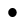 https://disk.yandex.ru/d/N4GTr7gB1nxAhQНазвание мероприятияИнтеллектуальный конкурс «Энергия успеха»Формат Анонс – нужно дать информацию о том, что мероприятие скоро состоится ИЛИИтоги – описать результаты и сделать выводы ИЛИМероприятие проходит прямо сейчас – опишите, на какой стадии мероприятие и что именно происходитАнонсДата проведения17 апреля 2024 г. Приглашенные гости (VIP, жюри)(ФИО, должность, общее количество гостей)Программа(описание того что происходило на мероприятии):началоосновная частьзаключение(краткое описание номеров/выступлений/содержания)(сюда, перед всем текстом, необходимо вставить фото, оно будет ниже по ссылке, его надо сделать достаточно крупным)Приглашаем учащихся 9-11 классов школ и гимназий, студентов выпускных курсов колледжей и профессиональных лицеев поучаствовать в Интеллектуальном конкурсе «Энергия успеха»!Документы конкурса Приказ от 01.02.2024 № 05-45/24Правила оформления статьиЦель интеллектуального конкурсаВыявление и развитие у обучающихся творческих способностей и интереса к научно-исследовательской деятельности, создание необходимых условий для поддержки одаренных детей, распространение и популяризация научных знаний среди молодежи, привлечение талантливой, наиболее подготовленной молодежи к обучению в ГУАП, выявление и поддержка лиц, проявивших выдающиеся способности.Тематика интеллектуального конкурсаПрименение сверхпроводниковых материалов в электромеханикеЗарядная инфраструктура для электротранспорта в РоссииМашинное обучение и искусственный интеллектНовые производственные технологииСистемы автоматического управленияБеспилотные авиационные системыВзаимодействие человека и роботаКиберфизические системыМехатроника и робототехникаСенсорные сети и облачные сервисы для роботов Управление в технических системахЭлектромеханика и электроэнергетика Интеллектуальные системы электроснабжения Нетрадиционные и возобновляемые источники энергии Цифровая энергетика Электрические машины и аппараты Электропривод и автоматика Электроэнергетические системы и сетиЭлектрофизика Плазменные и электроразрядные технологии Электрофизические и электромагнитные явления и процессы Электрофизические установки Энергетика мощных импульсовИнформационные технологии Интернет вещей Информационная безопасность Искусственный интеллект Квантовые технологии Когнитивные исследования Методы и системы защиты информации Системный анализ, управление и обработка информацииМехатроника и вибрационные технологииБиомеханические системы и технологии Динамика машин и роботов Динамика многозвенных систем Управление вибрационными системамиЭлектропривод, электротехнологии и электрооборудование Автоматизация технологических процессов Диагностика электрооборудования Методика преподавания электротехнических дисциплин Цифровые технологии и робототехнические комплексы Электропривод технологических установок Электроснабжение и релейная защита Электротехнологии и силовая преобразовательная техника Энергосбережение и энергоаудитИнформацияУчастие в конкурсе бесплатное. Для участия в конкурсе необходимо подать в Оргкомитет:До 31 марта 2024 г. – научную статью (при наличии) и стендовый доклад.Представление докладаУчастники конкурса в устном виде при очной форме проведения представляют стендовый доклад. По выбору участника доклад может быть подготовлен в форме плаката или набора отдельных листов.В верхней части стенда указывается название работы, ФИО автора или коллектива авторов, а также наименование учебного заведения и контактная информация (например, адрес электронной почты). Часть доклада рекомендуется выделить для введения с указанием цели и задач работы, её научной значимости, актуальности данного направления исследований и т.д. В нижней части стенда размещаются выводы и краткий список литературы.Пример докладаРекомендации по подготовке стендовых докладовПример стендового докладаИтог мероприятия (для участников, для ГУАП)Прямая речь (интервью\реплики\ комментарии и отзывы участников, гостей, официальных лиц, самые яркие впечатления)Контакты (у кого можно уточнить информацию по мероприятию)Рухмалёва Анастасия Евгеньевна+7 (922) 707-02-24Тг: @asya_ruhm